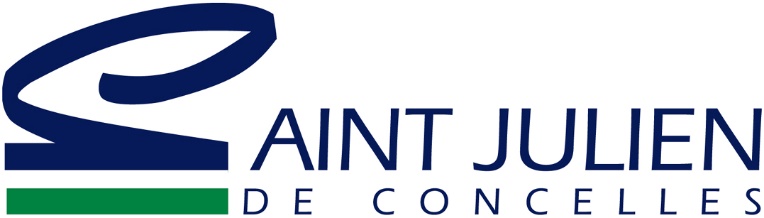 4 rue des Heurthauds - 44450 Saint-Julien de ConcellesTél : 02 40 54 10 40DOSSIER DE DEMANDE DE SUBVENTION 2021Association :Date limite de retour du dossier : 1er octobre 2020Cochez la case correspondant à votre situation :□ première demande□ renouvellement d’une demandeVous trouverez dans ce dossier :Une demande de subvention pour l’année 2021La liste des pièces à joindre au dossierUne attestation sur l’honneur→ Si vous avez besoin d’aide ou de renseignements, vous pouvez contacter :Secteur social : Florence Le Pennec, 02 40 54 16 85, ccas@saintjuliendeconcelles.frSecteur sportif : Anne-Cécile Bellazreg, 02 40 44 27 79, anne-cecile.bellazreg@saintjuliendeconcelles.frSecteur culturel : Alexandra Dubois, 02 40 54 18 78, animation@saintjuliendeconcelles.fr Secteur vie scolaire : Christelle Gérard, 02 40 44 27 85, vie.scolaire@saintjuliendeconcelles.frSecteur jeunesse : Florian Truchon, 02 40 54 19 14, jeunesse@saintjuliendeconcelles.frPièces à joindre à votre demande→ Pour une première demandeVous devez obligatoirement fournir les justificatifs suivants :Un exemplaire des statuts déposés ou approuvés de l’association Les derniers comptes annuels approuvés, détail des subventions obtenuesLe rapport d’activité Le listing des licenciés en compétition ou en loisirs en mentionnant la commune de résidence (sous format excel)Le listing des licenciés en mentionnant la tranche d’âge, le créneau horaire et la discipline (sous format excel)Le listing des entraîneurs bénévoles encadrant les jeunes de – 20 ans (nom, prénom, nombre d’heures/semaine et jour de présence dans la semaine)Le tableau récapitulatif des résultats par équipe (montées/descentes) à partir du niveau départementalAttestation d’assuranceUne copie du livret d’épargne bancaire Un RIB→ Pour un renouvellementVous devez obligatoirement fournir les justificatifs suivants :Un exemplaire des statuts (s’ils ont été modifiés depuis la 1ère demande) le compte-rendu financier de la subvention dont vous demandez le renouvellement*les derniers comptes annuels approuvés, détail des subventions obtenues le rapport d’activité ou le compte-rendu de la dernière Assemblée GénéraleLe listing des licenciés en compétition ou en loisirs en mentionnant la commune de résidence (sous format excel)Le listing des licenciés en mentionnant la tranche d’âge, le créneau horaire et la discipline (sous format excel)Le listing des entraîneurs bénévoles encadrant les jeunes de – 20 ans (nom, prénom, nombre d’heures/semaine et jour de présence dans la semaine)Le tableau récapitulatif des résultats par équipe (montées/descentes) à partir du niveau départementalAttestation d’assuranceune copie du livret d’épargne bancaire un RIB.Dans tous les cas, si le dossier n’est pas signé par le représentant légal de l’association, vous devez joindre le pouvoir de ce dernier au signataire.Insérez le RIB ici(*) I M P O R TANT : la loi n° 2000-321 du 12 avril 2000 rend obligatoire la transmission d’un compte- rendu financier à l’administration qui a versé la subvention dans les six mois suivant la fin de l’exercice pour lequel elle a été attribuée, y compris dans le cas où le renouvellement de la subvention n’est pas demandé.1-1 Présentation de votre association→ Identification de votre association :Nom :SIGLE :Adresse du siège social :Code postal :				Commune : 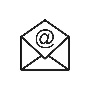 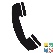       : 					:Site internet : www.Numéro SIREN (obligatoire) :Adresse et téléphone de correspondance (si différents) :→ Identification du responsable de l’association et de la personne chargée du dossierLe responsable légal (le président ou autre personne désignée par les statuts) :Nom :						Prénom :Qualité :						:					: La personne chargée du dossier au sein de l’association :Nom :						Prénom :Qualité :						:					:Affiliation à une fédération : 	 oui 		 nonSi oui, laquelle :	Numéro d’affiliation : 1-2 Présentation de votre association→ Renseignements d’ordre administratif et juridiqueDéclaration en Préfecture le :				à :Date de publication au Journal Officiel :Date de la dernière Assemblée Générale :→ Objet de votre association :Votre association dispose-t-elle d’un commissaire aux comptes ?□ oui				□ nonVotre association est-elle reconnue d’utilité publique ? □ oui				□ non→ Composition du Bureau1-3 Présentation de votre association→ Fonctionnement de votre associationDescription du projet associatif et des activités habituelles de l’association : → Moyens humains de l’associationBénévoles :Salariés (préciser en temps plein ou nombre d’heures) :→ Vos licenciés Vos licenciés :Nombre total de licenciés en septembre 2020 : ………………………Répartition des licences pour les clubs sportifs :►Jeunes (- 20 ans soit nés après le 31/12/2000) (Indiquez les différents niveaux)Répartition des licences pour le cani-club:►Jeunes et adultes en competition en Ring, Obéissance et Agility→ L’encadrement pour les clubs sportifsEncadrant des jeunes de – 20 ans en semaine/entraîneur bénévole sans indemnisation (minimum - 2 h/semaine)Nombre d’encadrants Nombre d’encadrants indemnisés : Liste des salariés diplômés d’EtatArbitresLa formation au sein du club (éducateurs, dirigeants, bénévoles)→ Les résultats sportifs de l’associationLabel de la fédération :Votre club est labellisé	 Oui	 Non(joindre une copie du label)Résultats sportifs au 30 juin 2020  :(Résultats équipes, du niveau le plus élevé au moins élevé)→ L’encadrement, stagiaires, juges et formation pour le cani-club concellois Liste des encadrants et leur niveau de formation : Liste des stagiaires pour le cani-club : Juges La formation au sein du club (éducateurs, dirigeants, bénévoles)2 - Budget prévisionnel et 
compte de résultatAnnée 20….	 ou exercice du ……………… au ………………..→ Situation de la trésorerie à la fin de l’exercice : …………………….3-1 Description de vos 
manifestations exceptionnelles(ex : anniversaire et soirée du club, animations évènementielles…)MERCI DE REMPLIR UNE FICHE PAR ACTION PRESENTÉE→ Présentation de l’actionContenus et objectifs de l’action : Public ciblé :Nombre prévisionnel de bénéficiaires :Lieux de réalisation :Date de mise en œuvre prévue :Durée de l’action (nombre de mois ou années) :Partenaires de l’action : Critères d’évaluation prévus :3-2 Budget prévisionnel de la manifestation projetéeMERCI DE REMPLIR UN BUDGET PAR ACTION PRESENTÉE→  L’association sollicite une subvention globale de ……… € auprès de la Ville de Saint-Julien de Concelles.4 – Attestation sur l’honneur→ Cette fiche doit obligatoirement être remplie pour toutes les demandes (initiale ou renouvellement) et quel que soit le montant de la subvention sollicitée. Si le signataire n’est pas le représentant légal de l’association, merci de joindre le pouvoir lui permettant d’engager celle-ci.Je soussigné(e) 	(nom et prénom), représentant(e) légal(e) de l’association,- Déclare que l’association est en règle au regard de l’ensemble des déclarations sociales fiscales ainsi que des cotisations et paiements afférant ;- Certifie exactes les informations du présent dossier, notamment la mention de l’ensemble des demandes de subvention introduites auprès d’autres financeurs publics ;- Demande une subvention de : 	 €- Précise que cette subvention, si elle est accordée, devra être versée sur le compte bancaire ou postal de l’associationTOUT DOSSIER INCOMPLET OU REMIS EN DEHORS DES DÉLAIS NE SERA PAS ÉTUDIÉ.Fait le	à		                                                          SignatureNom et prénomAdresseTéléphoneMailPrésidentTrésorierSecrétaireNom - PrénomNombre d’heures/anNombre (concellois + ex CCLD)Nombre (concellois + ex CCLD)Montant des licencesMontant des licencesCompétitionLoisirsCompétitionLoisirs- St-Julien de Concelles- Le Loroux-Bottereau- Divatte-sur-Loire- Le Landreau- La RemaudièreTOTALNombre (concellois + ex CCLD)Montant des licencesMontant des licencesCompétitionCompétitionLoisirs- St-Julien de Concelles- Le Loroux-Bottereau- Divatte-sur-Loire- Le Landreau- La RemaudièreTOTALNom - PrénomNombre d’heures/semaineJour de la semaineNom – PrénomDiplômeNombre d’arbitresNombre d’arbitresNombre d’arbitresDépartementalRégionalNationalNom – PrénomType de formation : Encadrement, arbitrageNiveau de la formationEquipesRésultats (national, pré-national, regional, …)Nom - PrénomMonitorat éducateur canin 1er degré Habilitation au mordantNom – PrénomDiplômeNombre de jugesNational (Agility et Ring)Nom – PrénomType de formation : Encadrement, arbitrageNiveau de la formationCHARGESExercice N RésultatExercice N+1PrévisionnelPRODUITSExercice N RésultatExercice N+1Prévisionnel60 - Achat70 – Vente de produits finis, de marchandises, prestations de services  détaillez)Prestations de servicesAchat de matérielAchats matières et fournituresAlimentation et consommables74- Subventions d’exploitationAutres fournituresEtat61 - Services extérieursConseil RégionalLocationsConseil DépartementalEntretien et réparationIntercommunalitéAssuranceVilleDocumentationOrganismes sociaux62 – Autres services extérieursAides privées Rémunérations, intermédiaires et honorairesAutres (précisez)Publicité, publication75 – Autres produits de gestion couranteDéplacements, missionsValorisation des avantages en natureServices bancaires, autresValorisation des avantages en personnelPosteProduits des collectesTéléphoneCotisations, adhésions63 – Impôts et taxesAutresImpôts et taxes sur rémunération76 – Produits financiersAutres impôts et taxes77 – Produits exceptionnels64 -  Charges de personnel78 – Reprises sur amortissements, provisionsRémunération du personnelCharges socialesAutres charges du personnel65 -  Autres charges de gestion couranteLicences payées à la fédérationIndemnitées bénévoles66 – Charges financières67 – Charges exceptionnelles68 – Dotation, amortissements, provisionsTOTAL DES CHARGES              €             €TOTAL DES PRODUITS              €              €Excédent               €             €Déficit              €             €CHARGESExercice N+1PRODUITSExercice N+1Charges spécifiques à l’actionRessources propresAchatsPrestations de serviceSubventions demandéesMatières et fournituresEtatConseil RégionalServices extérieursConseil DépartementalLocationsIntercommunalitéEntretien et réparationVilleAssuranceOrganismes sociauxAides privées Autres services extérieursHonorairesPublicité, publicationDéplacements, missionsCharges de personnelSalaires et chargesFrais générauxTOTAL DES CHARGES             €TOTAL DES PRODUITS              €